Algebra 2 	     6.7 Permutations and Combinations	Name:Permutation- an arrangement of items in a particular order n factorial 	 		n! can be used when you use all the items availableEx:	In how many orders can 6 people line up from left to right for a photo?Number of PermutationsWhen all the items are not used we can find Number of PermutationsYou will be given an amount of items “n” and will need to arrange only “r” items = Ex:	Ex:	How many 4 letter codes can be made if no letter can be used twice?Ex:	Use your calculator to find the number of possible locker permutatins can be made using the numbers 0 through 40 if no number can be used twice.Combination – a selection in which the order does not matter	Number of Combinations                = Ex:	Find the number of possible combinations of ways to pull two bills out of your wallet if you only have a $1, $5, $10, and $20 bill.Ex:	Ex:	Ex:	A DJ wants to select 5 songs from a new CD that contains 12 songs. How many combinations are possible? Ex:	A pizza menu allows you to select 4 toppings at no extra charge from a list of 9 possible toppings. In how many ways can you select 4 or fewer toppings?	Algebra 2 	     6.8 The Binomial Theorem	Name:Ex.	Expand the followingPascal’s Triangle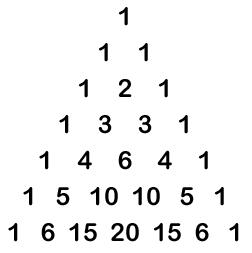 Find the next rowEx:	Ex:	Binomial Theorem term = Ex:	Find the 4th term of Ex:	Find the 5th term of Ex:	Find the 2nd term of ApplicationA family has 5 children. Assume the probability of a boy is 50%. Write the term in the expansion of  and find the probability of exactly 3 boys.